Madame, Monsieur,1	J'ai l'honneur de vous inviter à participer à la sixième réunion du Groupe spécialisé de l'UIT-T sur l'informatique quantique pour les réseaux (FG-QIT4N), qui se tiendra sous la forme d'une réunion électronique du 26 octobre au 6 novembre 2020.2	Cette sixième réunion du Groupe FG-QIT4N vise essentiellement à:–	faire progresser les travaux sur les produits attendus du Groupe FG-QIT4N;–	examiner les futurs plans du Groupe FG-QIT4N à la suite de l'examen par le GCNT, à sa réunion du 21 au 25 septembre, de l'état d'avancement des travaux du Groupe FG-QIT4N.3	La réunion du Groupe spécialisé se déroulera en anglais seulement.4	La participation à la réunion du Groupe spécialisé est gratuite et ouverte aux États Membres, aux Membres de Secteur, aux Associés de l'UIT et aux établissements universitaires participant aux travaux de l'UIT, ainsi qu'à toute personne issue d'un pays Membre de l'UIT qui souhaite contribuer aux travaux. Il peut s'agir de personnes qui sont aussi membres d'organisations internationales, régionales ou nationales.D'autres informations pratiques sur les modalités de participation sont disponibles sur la page d'accueil du Groupe FG-QIT4N, à l'adresse suivante: https://www.itu.int/en/ITU-T/focusgroups/qit4n/Pages/default.aspx.5	Des informations relatives à la réunion du Groupe spécialisé, notamment le projet de programme et les documents de la réunion, seront publiées sur la page d'accueil du Groupe FG-QIT4N. Ce site web sera actualisé à mesure que parviendront des informations nouvelles ou modifiées. Les participants sont priés de consulter régulièrement le site pour prendre connaissance des dernières informations.6	Les participants doivent soumettre leurs contributions en version électronique à l'UIT (à l'adresse: tsbfgqit4n@itu.int) en utilisant le modèle de document de base disponible sur la page d'accueil du Groupe FG-QIT4N.Lors de l'élaboration des contributions à la réunion, les participants sont priés de tenir compte des documents établis par la cinquième réunion du Groupe FG-QIT4N (voir https://extranet.itu.int/sites/itu-t/focusgroups/qit4n/output/Forms/05.aspx). Veuillez noter que seuls les titulaires d'un compte utilisateur UIT peuvent accéder à ces documents.Afin que les participants puissent se préparer à cette réunion, la date limite de soumission des contributions a été fixée au 19 octobre 2020. 7	En vue de faciliter la participation à distance, je vous saurais gré de bien vouloir vous inscrire au moyen du formulaire en ligne (https://www.itu.int/net4/CRM/xreg/web/Registration.aspx?Event=C-00008338) dès que possible, et au plus tard le 23 octobre 2020. Des instructions détaillées sur les modalités de connexion à la réunion seront communiquées aux participants inscrits.Je vous souhaite une réunion constructive et agréable.Veuillez agréer, Madame, Monsieur, l'assurance de ma considération distinguée.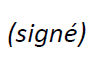 Chaesub Lee
Directeur du Bureau de la normalisation 
des télécommunications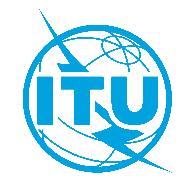 Union internationale des télécommunicationsBureau de la Normalisation des TélécommunicationsUnion internationale des télécommunicationsBureau de la Normalisation des TélécommunicationsUnion internationale des télécommunicationsBureau de la Normalisation des TélécommunicationsGenève, le 26 août 2020Genève, le 26 août 2020Genève, le 26 août 2020Réf.:Circulaire TSB 263Circulaire TSB 263Circulaire TSB 263-	Aux Administrations des États Membres de l'Union;-	aux Membres du Secteur UIT-T;-	aux Associés de l'UIT-T;-	aux établissements universitaires participant aux travaux de l'UIT-	Aux Administrations des États Membres de l'Union;-	aux Membres du Secteur UIT-T;-	aux Associés de l'UIT-T;-	aux établissements universitaires participant aux travaux de l'UIT-	Aux Administrations des États Membres de l'Union;-	aux Membres du Secteur UIT-T;-	aux Associés de l'UIT-T;-	aux établissements universitaires participant aux travaux de l'UITContact:Xiaoya YangXiaoya YangXiaoya Yang-	Aux Administrations des États Membres de l'Union;-	aux Membres du Secteur UIT-T;-	aux Associés de l'UIT-T;-	aux établissements universitaires participant aux travaux de l'UIT-	Aux Administrations des États Membres de l'Union;-	aux Membres du Secteur UIT-T;-	aux Associés de l'UIT-T;-	aux établissements universitaires participant aux travaux de l'UIT-	Aux Administrations des États Membres de l'Union;-	aux Membres du Secteur UIT-T;-	aux Associés de l'UIT-T;-	aux établissements universitaires participant aux travaux de l'UITTél.:+41 22 730 5860+41 22 730 5860+41 22 730 5860-	Aux Administrations des États Membres de l'Union;-	aux Membres du Secteur UIT-T;-	aux Associés de l'UIT-T;-	aux établissements universitaires participant aux travaux de l'UIT-	Aux Administrations des États Membres de l'Union;-	aux Membres du Secteur UIT-T;-	aux Associés de l'UIT-T;-	aux établissements universitaires participant aux travaux de l'UIT-	Aux Administrations des États Membres de l'Union;-	aux Membres du Secteur UIT-T;-	aux Associés de l'UIT-T;-	aux établissements universitaires participant aux travaux de l'UITFax:+41 22 730 5853+41 22 730 5853+41 22 730 5853-	Aux Administrations des États Membres de l'Union;-	aux Membres du Secteur UIT-T;-	aux Associés de l'UIT-T;-	aux établissements universitaires participant aux travaux de l'UIT-	Aux Administrations des États Membres de l'Union;-	aux Membres du Secteur UIT-T;-	aux Associés de l'UIT-T;-	aux établissements universitaires participant aux travaux de l'UIT-	Aux Administrations des États Membres de l'Union;-	aux Membres du Secteur UIT-T;-	aux Associés de l'UIT-T;-	aux établissements universitaires participant aux travaux de l'UITE-mail:tsbfgqit4n@itu.inttsbfgqit4n@itu.inttsbfgqit4n@itu.intCopie:-	Aux Présidents et Vice-Présidents des Commissions d'études de l'UIT-T;-	À la Directrice du Bureau de développement des télécommunications;-	Au Directeur du Bureau des radiocommunicationsCopie:-	Aux Présidents et Vice-Présidents des Commissions d'études de l'UIT-T;-	À la Directrice du Bureau de développement des télécommunications;-	Au Directeur du Bureau des radiocommunicationsCopie:-	Aux Présidents et Vice-Présidents des Commissions d'études de l'UIT-T;-	À la Directrice du Bureau de développement des télécommunications;-	Au Directeur du Bureau des radiocommunicationsObjet:Sixième réunion du Groupe spécialisé de l'UIT-T sur l'informatique quantique pour les réseaux (FG-QIT4N), réunion électronique, 26 octobre − 6 novembre 2020Sixième réunion du Groupe spécialisé de l'UIT-T sur l'informatique quantique pour les réseaux (FG-QIT4N), réunion électronique, 26 octobre − 6 novembre 2020Sixième réunion du Groupe spécialisé de l'UIT-T sur l'informatique quantique pour les réseaux (FG-QIT4N), réunion électronique, 26 octobre − 6 novembre 2020Sixième réunion du Groupe spécialisé de l'UIT-T sur l'informatique quantique pour les réseaux (FG-QIT4N), réunion électronique, 26 octobre − 6 novembre 2020Sixième réunion du Groupe spécialisé de l'UIT-T sur l'informatique quantique pour les réseaux (FG-QIT4N), réunion électronique, 26 octobre − 6 novembre 2020